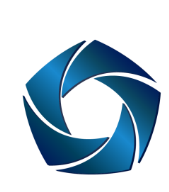 ФЕДЕРАЛЬНОЕ ГОСУДАРСТВЕННОЕ БЮДЖЕТНОЕ ОБРАЗОВАТЕЛЬНОЕ УЧРЕЖДЕНИЕ ВЫСШЕГО ОБРАЗОВАНИЯ «РОССИЙСКИЙ ГОСУДАРСТВЕННЫЙ УНИВЕРСИТЕТ ИМ. А.Н. КОСЫГИНА (ТЕХНОЛОГИИ. ДИЗАЙН. ИСКУССТВО)»Филиал РГУ им. А.Н. Косыгина в ТвериСмоленский пер., д. 1, корп. 2, г. Тверь, 170100, тел. 8(4822) 34-16-18, 34-16-13E-mail: tver@rguk.ruhttp:// www.kosygin-rgu.ruПРЕСС-РЕЛИЗВыставка художественных работ «Юбилейная осень», посвященная 100-летию РГУ им. А.Н.Косыгина, Тверского промышленно-экономического колледжа и 75-летию художественной школы им. В.А. Серова24 октября 2019 года в 16-00 в филиале РГУ им. А.Н. Косыгина в Твери состоится открытие выставки работ преподавателей и учащихся филиала РГУ им. А.Н. Косыгина в Твери, Тверского промышленно-экономического колледжа и художественной школы им. В.А. Серова в живописи, графике, и дизайне.Выставка  призвана продемонстрировать последние достижения развития вышеуказанных образовательных учреждений в современном социуме. Представленные на выставке произведения, несмотря на всю свою многоликость, убедительно показывают общность и преемственность современной российской художественной школы, сохранившей свои академические реалистические основы. Тихая, завораживающая красота Тверского края запечатлена в традиционных пейзажах, соединяющих реалистический взгляд с импрессионистическими приемами. Особое место в пейзажном жанре на выставке занимают произведения, посвященные Академической даче им. И.Е. Репина.На выставке представлены не только пейзажи. Здесь можно полюбоваться декоративными и абстрактными композициями, выполненными как мастерских, так и во время пленэра. Среди разнообразия техник присутствуют: масляная живопись, акварель, графика.В экспозиции выставки представлены работы Жолобчук В.В., Жолобчук А.Я., Лельчицкой И.Ф., Кузнецовой И.В., Камардиной Г.Ф., Лазакович Л.А., Стоговой Л.А., Ушаковой С.В., Бельбух Ю.А., Валоваго А.С.,Усольцевой С.Н., Проненковой И.В., Казак О.Н., Карпенко А.Ю., Проничкиной Н.А., Гармонщиковой Ю.Д., Шульминой М.А., Катасоновой С.В., Челедкова С.В., Крыловой Е.Н., Тарасовой С.Ю., Лоцманова С.А., Гонтковской В.Н., Романовской В.Л., Ковалевой Н.С., Леоновой Е.А, Рождественской Е.О., Фесенко О.И. Совместные выезды на пленэры укрепляют профессиональные и дружеские отношения между преподавателями разных школ, способствуют совершенствованию профессионального мастерства, сохранению и развитию традиций в живописи и углублению теоретических и практических знаний по художественным дисциплинам.Также представлены на выставке и произведения декоративно-прикладного искусства, экспонаты в области дизайна и моделирования костюма. Многие произведения, (особенно, в керамике, дереве, текстиле) сближает сюжетность, построенная на разнообразных житейских ситуациях, пронизанных юмористическими и ироническими интонациями, что воспринимается как ярко выраженно настроение художника-наставника.Предлагаем зрителям окунуться в мир вдохновения и творческого созидания в работах начинающих художников, модельеров и их наставников.